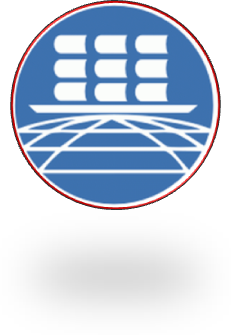 VIII городские образовательные чтения, посвященные памяти И.А. Повышева В соответствии с планом МКУ ГМК и в целях  реализации муниципального межведомственного проекта «12 событий города Слободского», подведения итогов проектной и исследовательской деятельности в образовательных организациях города за 2021 год 16 марта с 14.00ч состоятся VIII городские образовательные чтения, посвященные памяти И.А. Повышева. Для организации работы участников секций просим выделить сопровождающих, отвечающих за жизнь и здоровье детей. Просмотр пленарной части Чтений пройдет в формате видеопросмотра на секциях.Пленарная часть VIII городских образовательных чтений, посвященных памяти И.А. Повышева(пройдет в формате видеопросмотра)Пленарная часть VIII городских образовательных чтений, посвященных памяти И.А. Повышева(пройдет в формате видеопросмотра)Пленарная часть VIII городских образовательных чтений, посвященных памяти И.А. Повышева(пройдет в формате видеопросмотра)Пленарная часть VIII городских образовательных чтений, посвященных памяти И.А. Повышева(пройдет в формате видеопросмотра)Пленарная часть VIII городских образовательных чтений, посвященных памяти И.А. Повышева(пройдет в формате видеопросмотра)14.00 – 14.05Открытие VIII городских образовательных чтений, посвященных памяти И.А. Повышева      Открытие VIII городских образовательных чтений, посвященных памяти И.А. Повышева      Открытие VIII городских образовательных чтений, посвященных памяти И.А. Повышева      Открытие VIII городских образовательных чтений, посвященных памяти И.А. Повышева      14.05 – 14.10 «Слово о И.А. Повышеве»                                    Зав. краеведческим музеем Бушмакин С.М. «Слово о И.А. Повышеве»                                    Зав. краеведческим музеем Бушмакин С.М. «Слово о И.А. Повышеве»                                    Зав. краеведческим музеем Бушмакин С.М. «Слово о И.А. Повышеве»                                    Зав. краеведческим музеем Бушмакин С.М.14.10 – 14.15«Талантливый ученый»                                        Исследовательский проект МКОУ СОШ №7«Талантливый ученый»                                        Исследовательский проект МКОУ СОШ №7«Талантливый ученый»                                        Исследовательский проект МКОУ СОШ №7«Талантливый ученый»                                        Исследовательский проект МКОУ СОШ №714.15 – 14.20Об итогах проектной и исследовательской деятельности в образовательных организациях города в 2021 году                                       Специалист  МКУ «ГМК» Морозова О.В.Об итогах проектной и исследовательской деятельности в образовательных организациях города в 2021 году                                       Специалист  МКУ «ГМК» Морозова О.В.Об итогах проектной и исследовательской деятельности в образовательных организациях города в 2021 году                                       Специалист  МКУ «ГМК» Морозова О.В.Об итогах проектной и исследовательской деятельности в образовательных организациях города в 2021 году                                       Специалист  МКУ «ГМК» Морозова О.В.14.20 – 14.25«Организация проектной деятельности в МКДОУ д/с «Родничок»                           Зам.заведующей МКДОУ д/с «Родничок» Малых Н.А.«Организация проектной деятельности в МКДОУ д/с «Родничок»                           Зам.заведующей МКДОУ д/с «Родничок» Малых Н.А.«Организация проектной деятельности в МКДОУ д/с «Родничок»                           Зам.заведующей МКДОУ д/с «Родничок» Малых Н.А.«Организация проектной деятельности в МКДОУ д/с «Родничок»                           Зам.заведующей МКДОУ д/с «Родничок» Малых Н.А.14.25 – 14.30Награждение участников VIII городских образовательных чтений                                          Директор МКУ ГМК Одегова М.С.Награждение участников VIII городских образовательных чтений                                          Директор МКУ ГМК Одегова М.С.Награждение участников VIII городских образовательных чтений                                          Директор МКУ ГМК Одегова М.С.Награждение участников VIII городских образовательных чтений                                          Директор МКУ ГМК Одегова М.С.                                                        Работа секций пройдет в очном формате                                                        Работа секций пройдет в очном формате                                                        Работа секций пройдет в очном формате                                                        Работа секций пройдет в очном формате                                                        Работа секций пройдет в очном форматеСекцияСекцияСекцияМесто проведенияРуководителиСекция «Воспитанники дошкольных образовательных организаций»Секция «Воспитанники дошкольных образовательных организаций»Секция «Воспитанники дошкольных образовательных организаций»здание Администрации города,4 этаж, зал заседаний (с 10.00 ч)Матёшик А.А.Секция «Учащиеся начальных классов»Секция «Учащиеся начальных классов»Секция «Учащиеся начальных классов»МКОУ СОШ №7Кайсина И.Ю., Паначёва Е.В.Секция«Учащиеся 5 – 8 классы»Секция«Учащиеся 5 – 8 классы»Секция«Учащиеся 5 – 8 классы»МКОУ СОШ №14Лебедева А.В., Морозова О.В.Секция«Учащиеся 9 – 11 классы»Секция«Учащиеся 9 – 11 классы»Секция«Учащиеся 9 – 11 классы»МБОУ СОШ №5Чикишева И.Г., Кочурова А.А.Секция «Педагогические работники»Секция «Педагогические работники»Секция «Педагогические работники»КОГОБУ Лицей №9Одегова М.С.